BOWEL CANCER SCREENING PROGRAMME    AWARENESS RESOURCE   FOLDERAge 60 – 74?  You’re eligible for NHS Bowel Cancer Screening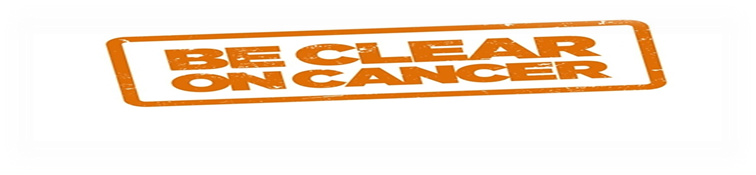 BOWEL CANCER SCREENING PROGRAMMEBOWEL CANCER SCREENING TEAM:Accredited Screening Consultants     Dr Sen, Screening Director Dr Brind                   Dr Hebbar                                                            Dr RajkumarDr KurupDr DesaiPrince Thomas, Nurse Endoscopist, Accredited ColonoscopistBowel Cancer Screening NursesCarol Beeston, Service Nurse LeadGloria Garlick                                 Edna Beaty                                         Deborah MaccioniAdrian BlackRachel OwenAmanda BaggaleyWendy WalchesterCarol WheatleyAdministrative TeamAngela Power, Bowel Cancer Screening Programme ManagerKaren Davies, Lead Bowel Cancer Screening Programme AdministratorLouise Booth, Bowel Cancer Screening Co-ordinatorKathleen Pointon, Bowel Cancer Screening Programme AdministratorDiane Jones, Bowel Cancer Screening Programme Administrator CONTACT TELEPHONE NUMBERS: Office Number: Internal : 		Ex 76643 (Answerphone)                          External:  		01782 676643 / 676642 The HUB Free Phone Number: 	0800 707 60 60 Contact Hours: 08:00 -16:30 Monday - Friday Outside these hours please leave a message and we will call you back The NHS Bowel Cancer Screening Programme (BCSP) aims to detect bowel cancer at an early stage, in people with no symptoms when treatment is more likely to be effective. The method of screening is by sending men and women from the age of 60 up to their 75th birthday, a test kit in the post; people who are over this age can request a kit from the programme HUB on 0800 707 6060.  The test kit detects if there is any blood hidden in small amounts of faeces. An abnormal result does not necessarily mean that cancer has been detected but it does trigger an invitation to have an investigation to find out what is causing the bleeding.  www.bowelcanceruk.org How Are People Screened?Polyps and cancers can sometimes bleed, the test kit picks up tiny amounts of blood that may not be seen to the naked eyeFaecal Immunochemical Test (FIT) kits are sent every 2 years to men and women aged between 60 - 74. People over 75 can request a test kitAn abnormal result does not necessarily mean that cancer has been found, there can be other causes of a positive result, including polyps, haemorrhoids, inflammation and dietary factors such as read meat and iron rich vegetables.Bowel Cancer Screening Useful InformationPeople are Screened that may not have any Symptoms of Bowel Cancer 1:20 will Develop Bowel Cancer                                                                                                            The 4th Most Common Cancer Why Screen for Bowel Cancer?                            The 2nd Cause of Cancer Death                                                                                              Regular Screening can Reduce the Risk of Dying from Bowel Cancer by 16% Screening can Prevent Cancer fromDeveloping by Removing Polyps                                                                  If caught early, Treatment can be More EffectiveFaecal Immunochemical Test (FIT) kit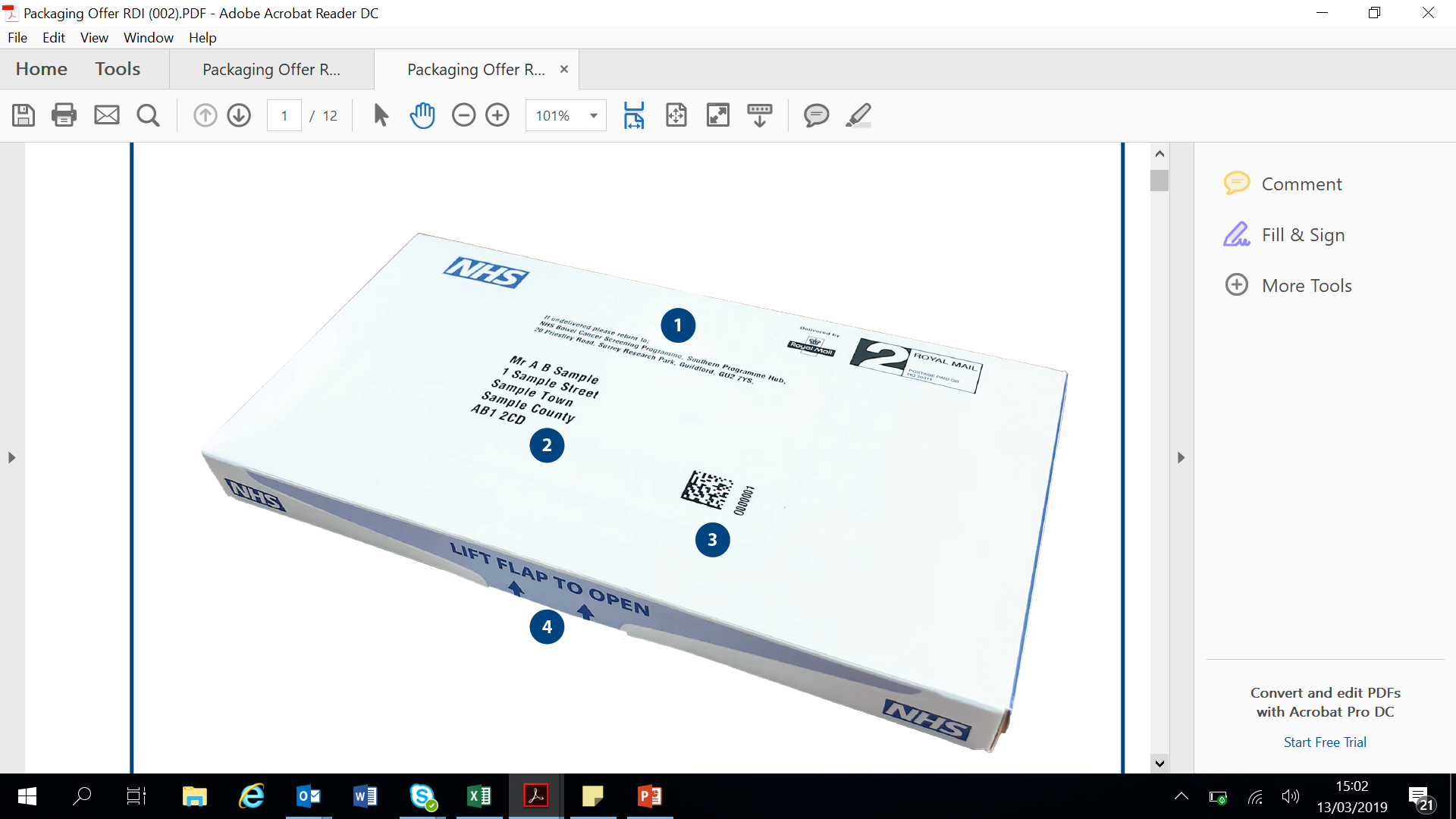 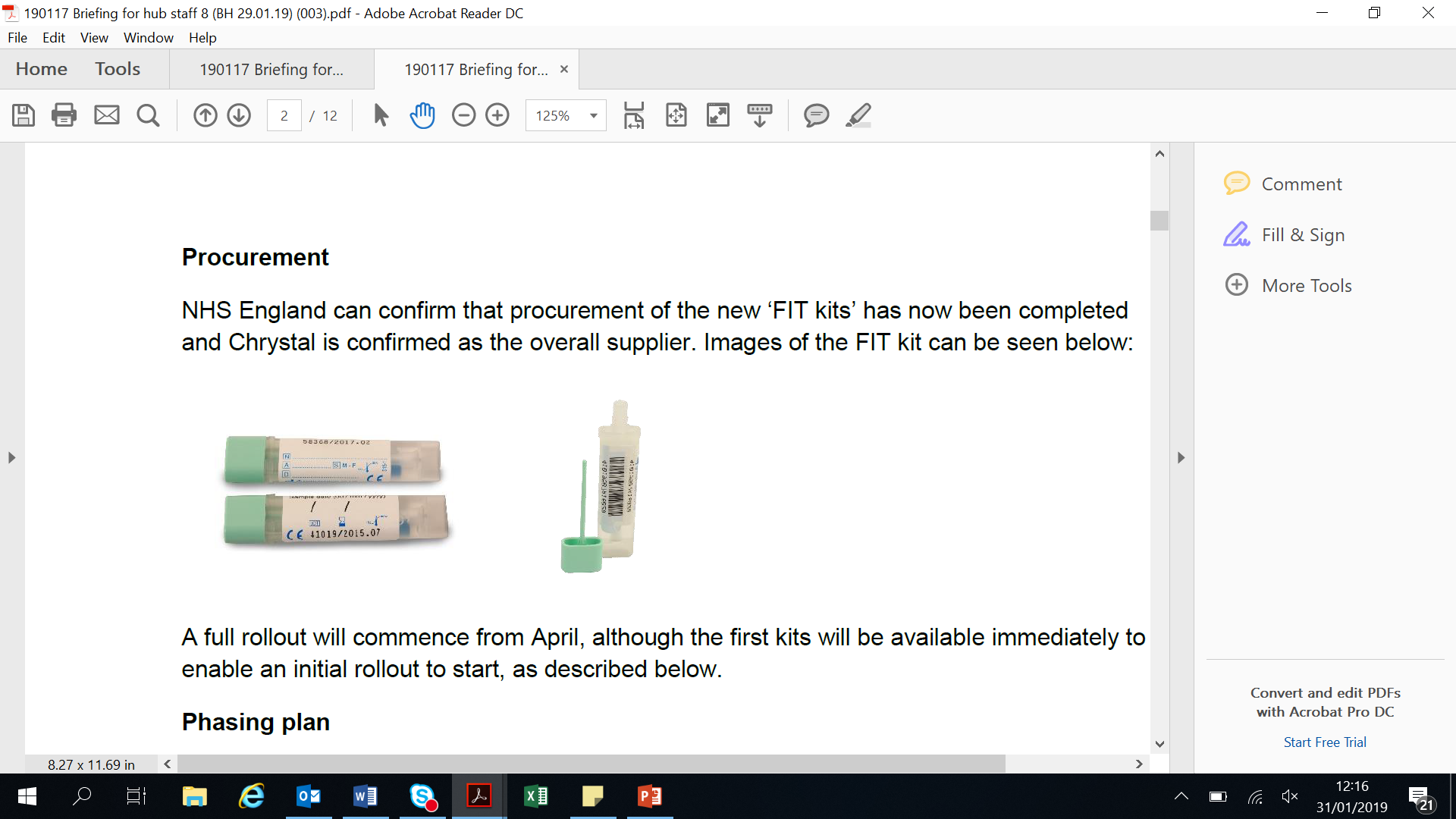 Summary of Test Kit Results:What the Colonoscopy Procedure Involves: 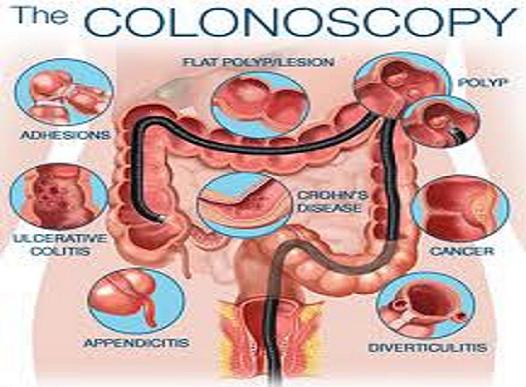 For every 100 people having a colonoscopyWhat Are Polyps?The lining of the bowel is constantly being renewed. Sometimes cells grow too quickly and form a polypThere are certain types of polyps called adenomas which can turn into cancer over a number of years There are a small number of polyps which may have cancer cells within them.If polyps are removed bowel cancer can be prevented.Depending on the number and size of polyps, patients can be offered follow- up procedures.What Affects the Risk of Cancer? Both men and women are at risk Bowel cancer risk increases with age, around 8 in 10 are diagnosed over 60People with family history are at greater risk of developing cancer People who do little exercise, are overweight, have a diet high in red meat and low in fruit, vegetables and fibre are more at risk People who smoke and/or drink People who have diagnosed Colitis or Crohns disease are at a higher risk of developing bowel cancer What Are the Symptoms of Bowel Cancer A change in bowel habitAbdominal pain/ discomfortBleeding Weight loss and tirednessA lump in the abdomen ANY SYMPTOMS SHOULD BE REPORTED TO THE GP Every 15 minutes in the UK someone is diagnosed with bowel cancerWhat you can do To Reduce Your Risk of Bowel Cancer Do more exercise                                    Stop smoking Drink less alcoholEat more fruit and vegetables Increase your fibre in your diet Cut down on red and processed meat   Drink more water           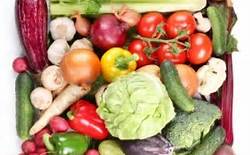 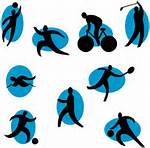 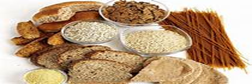 References;  See attachedNormalThis occurs in about 98 of 100This means that no blood has been detected in the Test Kit  These people will be sent another kit in 2 years until their 75th birthdayUnclear This occurs in about 4 of 100This means there is a slight suggestion of blood and will need to be sent another test kit. They may go on to get a normal or abnormal result Abnormal This occurs in about 2 of 100This means that blood has been detected. They will be offered a clinic appointment to see a bowel cancer screening nurse where they will be offered a colonoscopy A flexible scope is passed around and examines the large bowelAir is inflated into the bowel so good visualization is made  It looks for abnormalities such as inflammation, polyps and cancersSamples can be taken from abnormalities If polyps are observed they can be removed during the colonoscopySedation and Gas and Air (Entonox) is offered to comfort the patient13 will have a normal testThis means that no cancer or polyps have been found 25 will have minor findings No additional treatment   53 will have adenomas (minor findings)Which if removed can prevent cancer9 will have cancerTreatment required(BCSP, 2021)(BCSP, 2021)